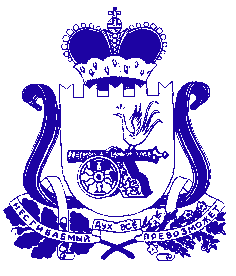 АДМИНИСТРАЦИЯ СМОЛЕНСКОЙ ОБЛАСТИР А С П О Р Я Ж Е Н И Еот  15.11.2021  № 2061-р/адмО назначении областной стипендии имени князя Смоленского Романа Ростиславовича В соответствии с Положением об областной стипендии имени князя Смоленского Романа Ростиславовича, утвержденным постановлением главы администрации Смоленской области от 21.12.98 № 731 «Об учреждении областной стипендии имени князя Смоленского Романа Ростиславовича»:1. Назначить областную стипендию имени князя Смоленского Романа Ростиславовича студентам (курсантам) очной формы обучения государственных образовательных организаций высшего образования, студентам очной формы обучения государственных профессиональных образовательных организаций, учащимся общеобразовательных организаций Смоленской области по списку согласно приложению.2. Департаменту Смоленской области по образованию и науке 
(Е.П. Талкина) ежемесячно в период с 01.09.2021 по 31.08.2022 включительно производить выплату стипендии, указанной в пункте 1 настоящего распоряжения.3. Настоящее распоряжение распространяет свое действие на правоотношения, возникшие с 1 сентября 2021 года. ГубернаторСмоленской области					                                  А.В. ОстровскийПриложениек распоряжению АдминистрацииСмоленской областиот 15.11.2021 № 2061-р/адмСПИСОКстудентов (курсантов) очной формы обучения государственных образовательных организаций высшего образования, студентов очной формы обучения государственных профессиональных образовательных организаций, учащихся общеобразовательных организаций Смоленской области, которым назначена областная стипендия имени князя Смоленского Романа Ростиславовича Акопян Гор Каренович- студент 4-го курса Смоленского филиала федерального государственного бюджетного образовательного учреждения высшего образования «Российская академия народного хозяйства и государственной службы при Президенте Российской Федерации»Аношенкова Юлия Сергеевна- обучающаяся 9-го класса муниципального бюджетного общеобразовательного учреждения «Кардымовская средняя школа имени Героя Советского Союза С.Н. Решетова» Кардымовского района Смоленской областиГуков Константин Алексеевич - обучающийся 10-го класса муниципального бюджетного общеобразовательного учреждения «Угранская средняя школа» Угранского района Смоленской областиДектярева Валерия Валерьевна- студентка 3-го курса смоленского областного государственного бюджетного профессионального образовательного учреждения «Техникум отраслевых технологий»Иванов Богдан Анатольевич- студент 4-го курса смоленского областного государственного бюджетного профессионального образовательного учреждения «Рославльский многопрофильный колледж»Иванова Мария Андреевна- обучающаяся 11-го класса муниципального бюджетного общеобразовательного учреждения «Средняя школа № 1 города Рудня»Ковальков Сергей Михайлович- студент 4-го курса смоленского областного государственного бюджетного профессионального образовательного учреждения «Козловский многопрофильный аграрный колледж»Коротченкова Дарья Сергеевна- обучающаяся 11-го класса муниципального бюджетного общеобразовательного учреждения «Хиславичская средняя школа»Корюгова Надежда Васильевна- обучающаяся 9-го класса муниципального бюджетного общеобразовательного учреждения «Средняя школа № 2 города Рудня»Корягина Виктория Владимировна- студентка 4-го курса Смоленского филиала федерального государственного бюджетного образовательного учреждения высшего образования «Российский экономический университет имени      Г.В. Плеханова»Костюченков Владислав Владимирович- обучающийся 11-го класса муниципального бюджетного общеобразовательного учреждения Печерская средняя школа Смоленского района Смоленской областиЛазаренко Андрей Федорович- обучающийся 9-го класса муниципального бюджетного общеобразовательного учреждения «Темкинская средняя школа имени Героя Советского Союза Громова Георгия Васильевича» Темкинского района Смоленской областиМамичева Анастасия Денисовна- обучающаяся 11-го класса муниципального бюджетного общеобразовательного учреждения средней общеобразовательной школы № 10 имени Героя Советского Союза Д.Е. Кудинова г. Вязьмы Смоленской областиМартыненков Денис Геннадьевич- студент 4-го курса Смоленского филиала федерального государственного бюджетного образовательного учреждения высшего образования «Саратовская государственная юридическая академия»Михалев Дмитрий Вячеславович- студент 5-го курса Сафоновского филиала областного государственного бюджетного профессионального образовательного учреждения «Смоленская академия профессионального образования»Новикова Софья Дмитриевна- обучающаяся 11-го класса Муниципального бюджетного общеобразовательного учреждения Пржевальская средняя школа Демидовского района Смоленской областиПавлова Екатерина Александровна- обучающаяся 10-го класса смоленского областного государственного бюджетного общеобразовательного учреждения с интернатом «Лицей имени Кирилла и Мефодия»ПаневинаАнастасия Олеговна- обучающаяся 11-го класса муниципального бюджетного общеобразовательного учреждения гимназии г. Сафоново Смоленской областиПетрова Елена Сергеевна- студентка 4-го курса смоленского областного государственного бюджетного профессионального образовательного учреждения «Сафоновский индустриально-технологический техникум»Сафронова Мария Алексеевна- обучающаяся 11-го класса муниципального бюджетного общеобразовательного учреждения «Шумячская средняя школа имени В.Ф. Алешина»Силкин Максим Сергеевич- студент 5-го курса федерального государственного бюджетного образовательного учреждения высшего образования «Смоленский государственный медицинский университет» Министерства здравоохранения Российской ФедерацииУстинова Виктория Алексеевна- студентка 3-го курса областного государственного бюджетного профессионального образовательного учреждения «Смоленская академия профессионального образования»Устинова Ксения Сергеевна- обучающаяся 10-го класса муниципального бюджетного общеобразовательного учреждения Пречистенская средняя школаФедоров Дмитрий Сергеевич- обучающийся 10-го класса муниципального бюджетного общеобразовательного учреждения средней общеобразовательной школы № 8 г. Вязьмы Смоленской областиФощанин Дмитрий Артурович- студент 4-го курса смоленского областного государственного бюджетного профессионального образовательного учреждения «Десногорский энергетический колледж»Харламов Павел Сергеевич- студент 3-го курса филиала федерального государственного бюджетного образовательного учреждения высшего образования «Национальный исследовательский университет «МЭИ» в г. СмоленскеХвощинская Влада Дмитриевна- обучающаяся 11-го класса муниципального бюджетного общеобразовательного учреждения «Средняя школа № 26 имени А.С. Пушкина» города СмоленскаШенделева Анастасия Дмитриевна- студентка 4-го курса областного государственного бюджетного профессионального образовательного учреждения «Смоленский строительный колледж»Юхненко Венера Алексеевна- студентка 4-го курса смоленского областного государственного бюджетного профессионального образовательного учреждения «Сафоновский индустриально-технологический техникум»Яковлев Дмитрий Николаевич- студент 4-го курса смоленского областного государственного бюджетного профессионального образовательного учреждения «Вяземский политехнический техникум»